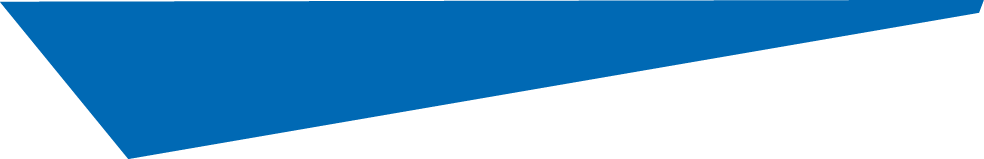 Vinterkräksjukan finns på denna enhet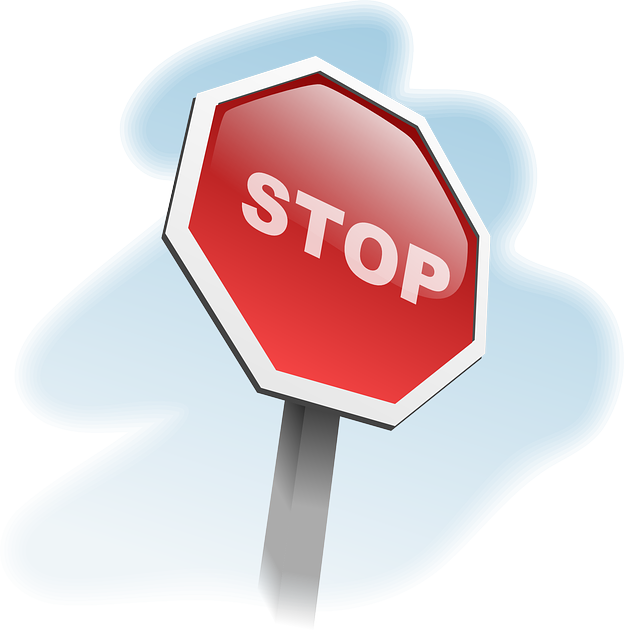 Besöksrestriktioner gäller.Kontakta personalen på enheten. 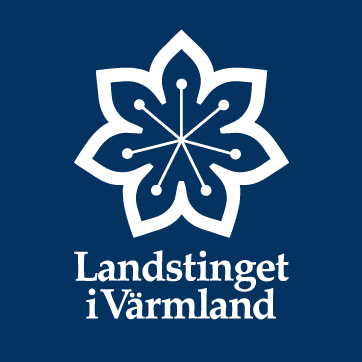 